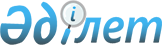 О внесении изменения в примечание 8 к единой Товарной номенклатуре внешнеэкономической деятельности Евразийского экономического союзаРешение Коллегии Евразийской экономической комиссии от 7 декабря 2021 года № 170.
      В соответствии со статьей 45 Договора о Евразийском экономическом союзе от 29 мая 2014 года Коллегия Евразийской экономической комиссии решила:
      1. Абзац третий примечания 8 к единой Товарной номенклатуре внешнеэкономической деятельности Евразийского экономического союза, утвержденной Решением Совета Евразийской экономической комиссии от 14 сентября 2021 г. № 80, дополнить словами ", Гарцевское нефтяное месторождение, Южно-Шатилковское нефтяное месторождение, Восточно-Доброгощанское нефтяное месторождение, Иповское нефтяное месторождение, Западно-Гировское нефтяное месторождение, Ново-Ельское нефтяное месторождение, Кузьминское нефтяное месторождение, Бескопыльновское нефтяное месторождение, Ново-Домановичское нефтяное месторождение, Гурьяновское нефтяное месторождение, Нургалеевское нефтяное месторождение".
      2. Настоящее Решение вступает в силу по истечении 30 календарных дней с даты его официального опубликования, но не ранее 2 января 2022 г.
					© 2012. РГП на ПХВ «Институт законодательства и правовой информации Республики Казахстан» Министерства юстиции Республики Казахстан
				
      Председатель КоллегииЕвразийской экономической комиссии

М. Мясникович
